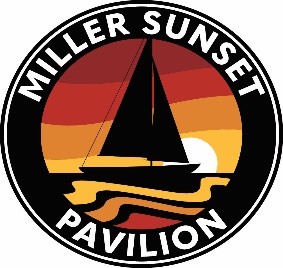 Rates subject to change.4/26/24Pavilion RentalRental RateDepositTaxTOTALSunday to Saturday – Full Day2,500.001,250.00175.002,675.00Sunday to Saturday – Half Day (4 hours)1,500.00750.00105.001,650.00Saturday (2 p.m. to 10:00 p.m.)2,000.001,000.00140.002,140.00Sound System Rental20.001.4021.40Other RentalsPer UnitTaxTOTALPer DayTaxTOTALTables7.00.497.49Chairs1.00.071.07Heaters14.00.9814.98Fireplace40.002.8042.80Tables & ChairsQuantityRound Tables30Chairs240Rectangular15Heaters10SecurityPolice Officer40.00/hr.